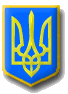 ЛИТОВЕЗЬКА    СІЛЬСЬКА РАДАВОЛИНСЬКА ОБЛАСТЬ, ІВАНИЧІВСЬКИЙ     РАЙОНПозачергова друга сесія VIII скликанняР І Ш Е Н Н ЯВід 27  листопада 2020 року             с.Литовеж                                      № 2/1    Про затвердження порядку денного позачергової другої сесії Литовезької сільської радиВідповідно до п.14 ст.46 Закону України  «Про місцеве самоврядування в Україні», Литовезька сільська радаВИРІШИЛА:Затвердити для розгляду позачергової другої сесії   сільської ради восьмого скликання такий     Порядок денний:1. Про затвердження порядку денного позачергової другої  сесії  Литовезької сільської   ради   восьмого скликання.Доповідач: О.Л.Касянчук – сільський голова2.Про прийняття земельних ділянок сільськогосподарського призначення державної власності у комунальну власність Литовезької сільської ради.Доповідач:Б.Є.Кирпичов-начальник відділу земельних відносин, комунальної власності, містобудування, архітектури, соціально-економічного розвитку та інвестиції.3. Про прийняття рекультивованої земельної ділянки в комунальну власність Литовезької сільської ради.Доповідач: Б.Є.Кирпичов-начальник відділу земельних відносин, комунальної власності, містобудування, архітектури, соціально-економічного розвитку та інвестиції.4.Про внесення змін в рішення Литовезької сільської ради №1/13 від 18 листопада 2020року « Про утворення постійних комісій Литовезької сільської ради 8 скликання та затвердження Положення про постійні комісії.»Доповідач: О.Л.Касянчук – сільський голова5.Різне.Сільський голова                                                                       О.Касянчук